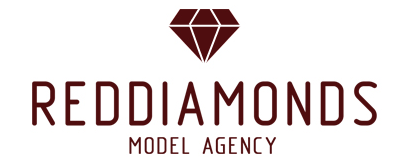 предпочтение отдается более универсальным кандидатам*Имя / First nameФамилия / Last nameОтчество / Middle nameДата рождения / Date of birthКол-во полных лет / Сount of full yearsРайон проживания / Area of ​​residenceКонтактный телефон / Contact numberE-mailСсылка на страницу в соц. сетях / Link to the page in the social networksРост / HeightВес / WeightОбъем груди / Chest volumeОбъем талии / Waist volumeОбъем бедер / Hips volumeРазмер обуви / Shoe sizeЦвет глаз / Eye colorЕстественный цвет волос / Natural hair colorДлина и цвет волос сейчас / Length and color of the hairГотовность изменить образ (стрижку и тд) / Willingness to change the image (haircut, etc.)Вид съемок, в  которых готовы участвовать (нужное отметить) / Kind of  shooting, in which you are willing to participateОпыт работы в модельном бизнесе  / Experience in modelingНаличие родимых пятен, шрамов, татуировок, пирсинга / Birthmarks, scars, tattoos, piercingЗнание иностранных языков / Foreign language skillСпортивно-танцевальная подготовка / Sport-dancing experienceХобби, увлечения / HobbyЖелаемый уровень оплаты / The desired level of paymentПричины, по которым хотите работать в модельном бизнесе / The reasons why you want to work in the modeling industryДни недели и время, удобное для съемок / Days of the week and time that is convenient for shootingДата / Date